NAME SURNAME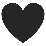 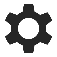 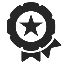 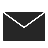 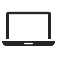 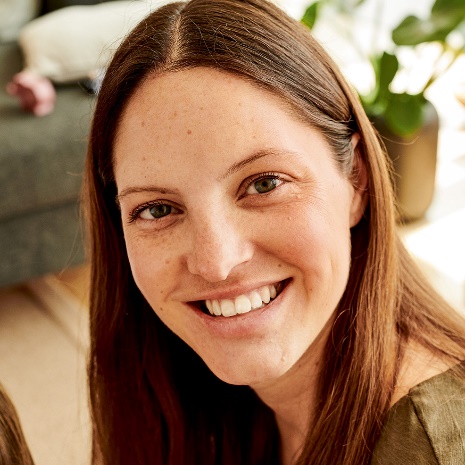 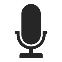 